【集团简介】永荣控股集团组建于2009年，其前身是1979年创办的一家纤维厂。四十多年来，在一代又一代永荣人的共同努力下，企业深耕细作、茁壮成长，目前已发展成为以石化尼龙新材料为主业，集供应链服务为一体，依托现代工业4.0和工业互联网技术，绿色可持续发展的大型产业集团。集团下辖永荣股份公司、永荣科技公司、永荣新材料公司、四川永盈新材料公司等，拥有全资、控股企业60家，员工近10000人。【集团荣誉】“2022年中国企业500强第350位”、“2022年福建省民企100强第6位”、“国家技术创新示范企业”、“国家级企业技术中心”、“国家高新技术企业”、“两化融合国家试点单位”、“工信部制造业单项冠军”、等【招聘岗位】根据面试评价与具体职位进行差异化定薪，特别优秀者，一人一薪【加入永荣】线下投递：3月21日14:00，东区第二公共教学楼D103宣讲会现场投递线上投递：方式一：通过企业邮箱进行投递：HR_xiaozhao@eversun-chn.com方式二：简历投递可添加【永荣校招】微信18150812636：简历请命名为职位+学校+专业+姓名加入天工大站微信群，不错过精彩信息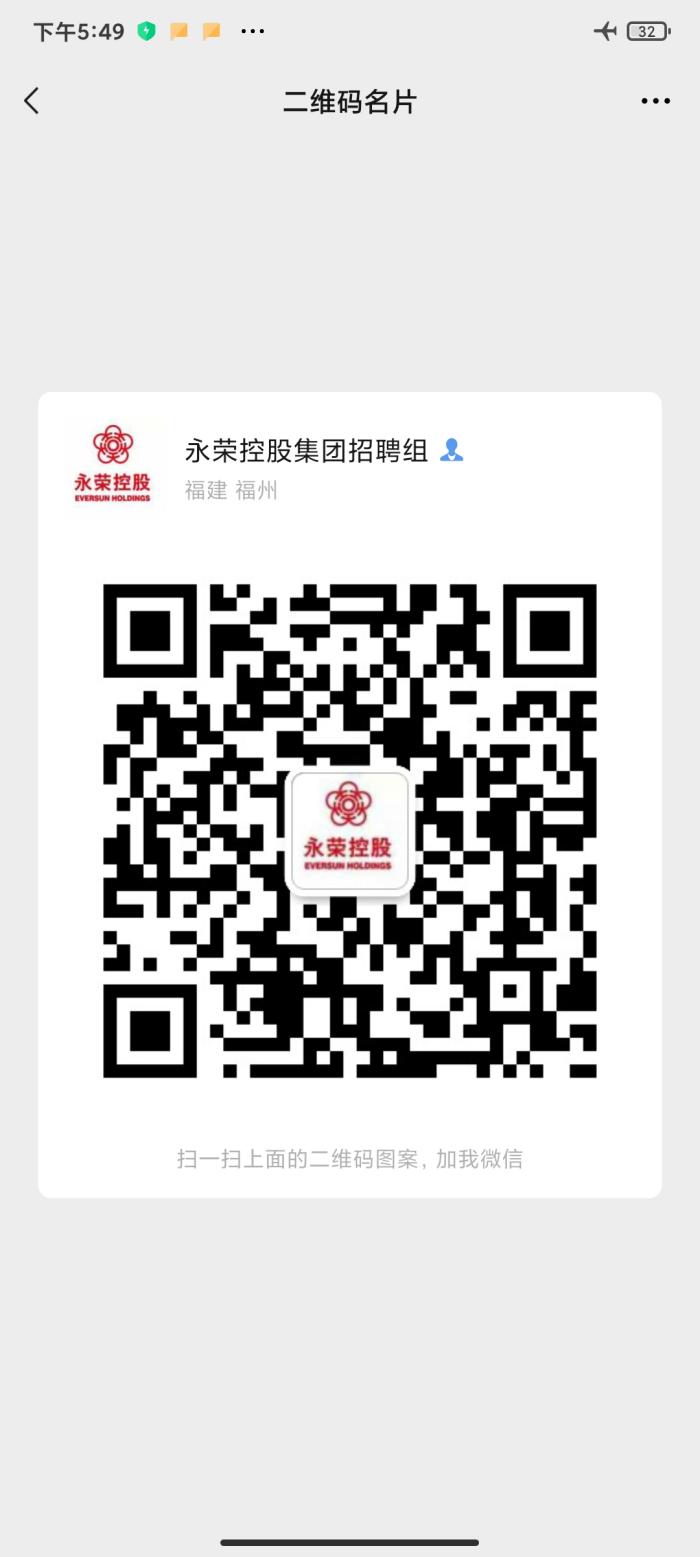 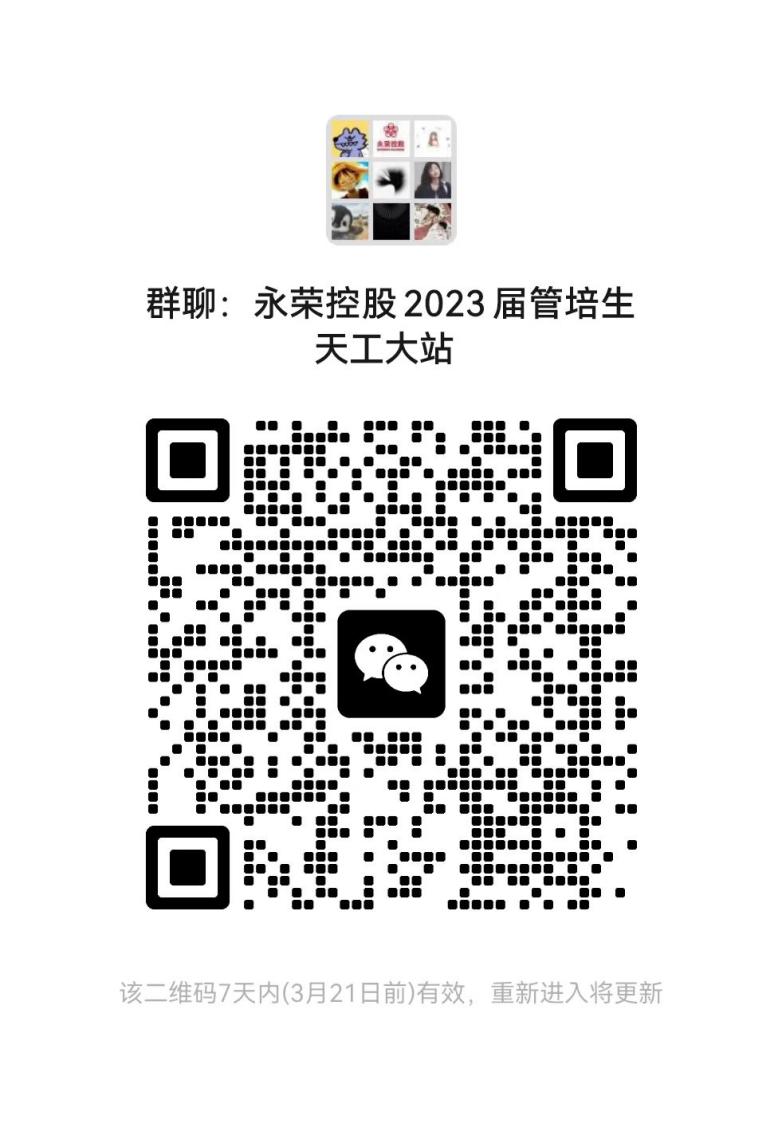 岗位岗位职责专业要求薪资技术研发新产品技术开发、样品的试制、工艺质量标准制定、成本结构分析、工艺优化管理化工、高分子材料等8-12k生产工艺管理生产工艺改进、新工艺研发、生产排产计划管控、生产经营分析、生产工艺质量把关化工、高分子材料等8-12k生产设备管理生产设备管理的维修与保养计划制度与下达、生产设备技改规划、参与设备采购选型、主导新设备调试过控、机械、自动化、电气等8-12k市场营销业务拓展、客户数据分析不限8-12k金融管理银行融资、渠道拓展、方案管理等财会类8-12k国际技术服务技术支持、服务支持、产品跟踪处理、客户指导化工、材料、高分子等8-12k制度管理流程优化、制度管理、制度宣贯经管类8-12k财务管理费用审核、账务处理、凭证审核财会类8-12k人力资源招聘与配置、培训与开发、薪酬福利经管类8-12k采购管理采购招投标管理、管理供应商、采购计划管理、市场分析管理、报关管理等物流管理、化学化工类等8-12k